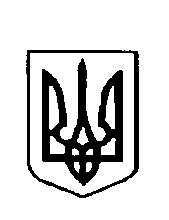 Варковицька сільська рада ВоСЬМЕ скликання( тридцять сьома  сесія)рішенняПро затвердження технічної документації із землеустрою гр.Весельський М.П.  щодо встановлення (відновлення) меж земельних ділянок в натурі (на місцевості), для ведення особистого селянського господарства. Розглянувши заяву громадянина Весельського Миколи Петровича, жителя  с.Городище  вул.Шевченка, 4 Березнівського району про затвердження технічної документації із землеустрою щодо встановлення (відновлення) меж земельних ділянок в натурі (на місцевості), для ведення особистого селянського господарства із земель колективної власності колишнього КСП "Варковицьке" на території Варковицької сільської ради, розроблену фізичною особою підприємцем Парфенюк В.В., керуючись ст..121 Земельного кодексу України, ст..55 Закону України "Про  землеустрій" Законом України "Про виділення в натурі (на місцевості) земельних ділянок власникам земельних часток (паїв)",  ст..26 Закону України  "Про місцеве самоврядування в Україні", сільська радаВ И Р І Ш И Л А:1. Затвердити технічну документацію із землеустрою щодо встановлення (відновлення) меж земельних ділянок в натурі (на місцевості) громадянина Весельського Миколи Петровича для ведення особистого селянського господарства із земель колективної власності колишнього КСП "Варковицьке" на території Варковицької сільської ради:      -  в масиві № 38 (рілля) ділянка № 16 площею 2,1179га., кадастровий номер 5621680800:09:006:0079, в масиві № 56 (сіножаті) ділянка № 151 площею 0,2596га., кадастровий номер 5621680800:08:005:0404  у власність взамін  сертифіката на право на земельну частку (пай) серії РВ № 0099042  2.  Виділити в натурі гр. Весельському Миколі Петровичу земельні ділянки:Рілля площею – 2,1179га., кадастровий номер 5621680800:09:006:0079Сіножаті площею – 0,2596га., кадастровий номер 5621680800:08:005:0404 для ведення особистого селянського господарства, розташовані за межами населених пунктів на території Варковицької сільської ради Дубенського району Рівненської області.3.  Громадянину Весельському Миколі Петровичу оформити право власності на земельні ділянки в порядку визначеному законодавством.  4. Контроль за виконання даного рішення покласти на землевпорядника сільської ради.
Сільський голова 						 Юрій ПАРФЕНЮК    06 жовтня 2023 року       № 1171        